Lesson 11A:  Solution Sets For Equations and InequalitiesClassworkExercise 1Consider the statement: “The President of the United States is a United States citizen.”Is the statement a grammatically correct sentence? What is the subject of the sentence? What is the verb in the sentence? And what is the object of the sentence? And finally, is the sentence true?Consider the statement: “The President of France is a United States citizen.”Is the statement a grammatically correct sentence? What is the subject of the sentence? What is the verb in the sentence? And what is the object of the sentence? And finally, is the sentence true?Consider the statement: “2 + 3 = 1 + 4.”This is a sentence.  What is the verb of the sentence?  What is the subject of the sentence and what is the object?Is the sentence true?Consider the statement: “2 + 3 = 9 + 4."Is this statement a sentence?  And if so, is the sentence true or false?Exercise 2Determine whether the following number sentences are TRUE or FALSE.  d.  j.  Exercise 3Could a number sentence be both TRUE and FALSE?   Could a number sentence be neither TRUE nor FALSE?  Example 1Consider the equation, , where  represents a real number.  Are the expressions   and  algebraically equivalent? The following table shows how we might “sift” through various values to assign to the variable symbol  in the hunt for values that would make the equation true. b.       Is there another solution?c.         Present the solution set in words, in set notation and also graphicallyWORDS:SET NOTATION:GRAPHICALLY:                                       Example 2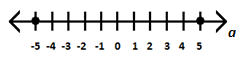 Solve for : . Exercise 1  Solve for :  .  Present the solution set in words, in set notation and also graphically.Exercise 2Depict the solution set of  in words, in set notation, and graphically.WORDS:SET NOTATION:GRAPHICALLY:Example 3Solve for , over the set of positive real numbers. Is there a time when the value of x is false?Exercise 3Solve  for , over the set of all non-zero real numbers.  Describe the solution set in words, in set notation, and graphically. WORDS:SET NOTATION:GRAPHICALLY:Problem Set 11A1.  Which of the following are algebraic equations?  2.  Determine whether the following number sentences are true or false.3.  In the following equations, let .  Determine whether the following equations are true, false, or neither true nor false.Lesson 11B:  Solution Sets For Equations and InequalitiesExample 4Solve for :  Describe the solution set in words, in set notation, and graphically. WORDS:SET NOTATION:GRAPHICALLY:Exercise 5Identify the properties of arithmetic that justify why each of the following equations has a solution set of all real numbers:Exercise 6Create an expression for the right side of each equation such that the solution set for the equation will be all real numbers.  (There is more than one possibility for each expression.   Feel free to write several answers for each one.)  =                                  =                                  =                                Example 5Solve for ,  Describe the solution set in words, in set notation, and graphically. WORDS:SET NOTATION:GRAPHICALLY:Exercise 7Solve for :  . Describe the solution set in words, in set notation, and graphically. WORDS:SET NOTATION:GRAPHICALLY:Problem Set 11BFor problems 1–4, the two expressions are algebraically equivalent.  State the property (or properties) that justifies the equivalence.  2.   3.4.   (xy)z = (zx)yFill in the chart below.For each solution set graphed below, (a) describe the solution set in words, (b) describe the solution set in set notation, and (c) write an equation or an inequality that has the given solution set.-VALUETHE EQUATIONTRUTH VALUELet Let Let Let Let Let Let Let -VALUETHE EQUATIONTRUTH VALUELet  TRUELet  TRUELet  TRUELet  TRUELet  TRUELet  TRUESOLUTION SET IN WORDSSOLUTION SET IN SET NOTATIONGRAPH5.6.   7.8.9.10.11.12.13.14.15.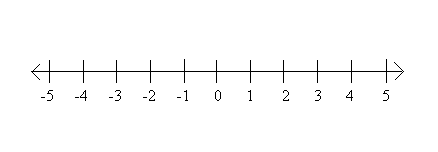 16.(a)(a)(b)(b)(c)(c)17.18.(a)(a)(b)(b)(c)(c)19.20.(a)(a)(b)(b)(c)(c)21.22.(a)(a)(b)(b)(c)(c)